<Worksheet 1 In the kitchen >    Husband: Honey, we don’t have any sugar.Wife: We have some sugar darling.It’s in the cupboard.Husband: Ah ok. Do we have any eggs?I’d like to make some omelette.Wife: There some eggs in fridge I think.Husband: Is there any milk in the fridge?Wife: No, there isn’t any milk at all.We need buy some milk.Husband: Ok, what about flower?Do we have any flower?Wife: Yes, we do.We have some flower in the cupboard.But we don’t have any salt and any oil too.Husband: Ok I’ll go shopping and buy some oil, some salt and some milk. I won’t buy any eggs, any flowers and any sugar.Wife: Thank you darling you always so helpfulThat’s why I love you.<Worksheet 2 which one? >    Name: ………………  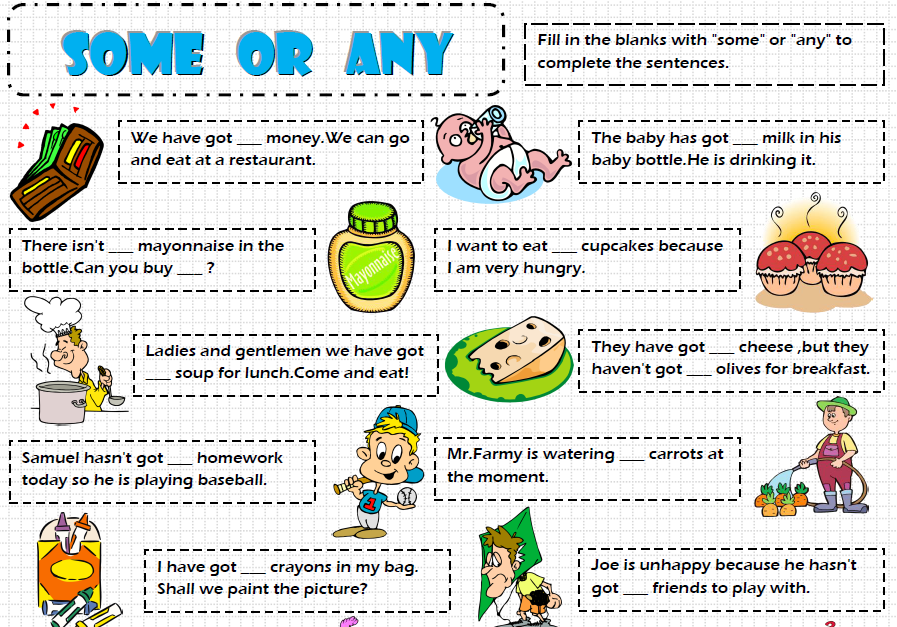 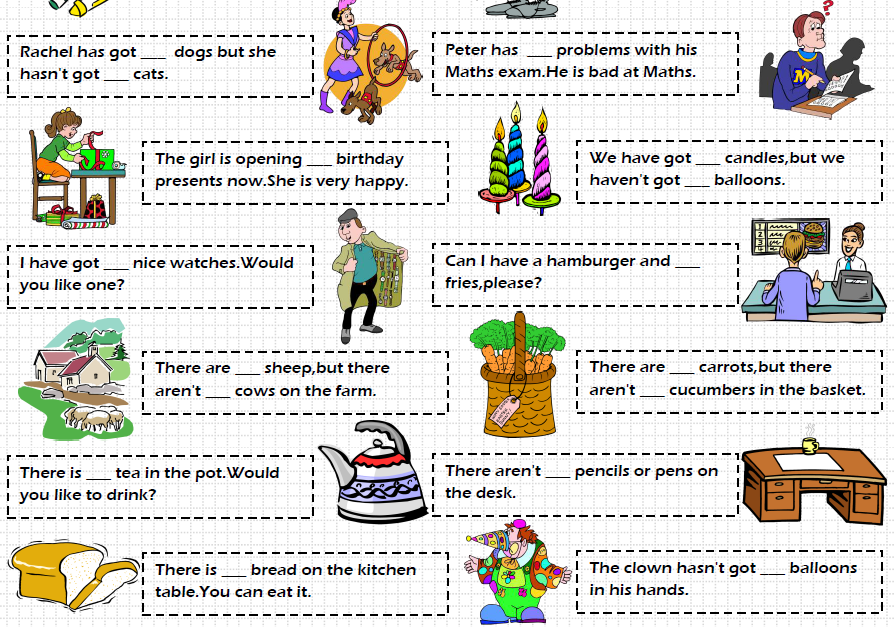 <Worksheet 3 Make a story >Make a sentence using “some& any”                                                                                                                                       .                                                                                                                                       .<Worksheet 2 which one? >                                      Answer: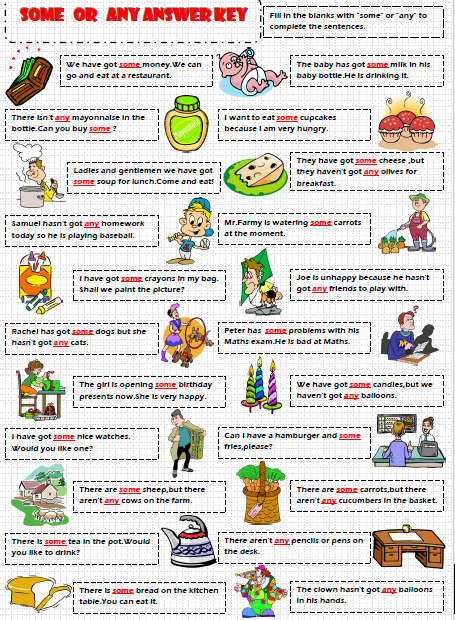 Grammar Lesson PlanGrammar Lesson PlanGrammar Lesson PlanGrammar Lesson PlanGrammar Lesson PlanGrammar Lesson PlanGrammar Lesson PlanGrammar Lesson PlanTITLEQuantifiers “ Some & Any ”Quantifiers “ Some & Any ”Quantifiers “ Some & Any ”Quantifiers “ Some & Any ”Quantifiers “ Some & Any ”Quantifiers “ Some & Any ”Quantifiers “ Some & Any ”INSTRUCTORINSTRUCTORINSTRUCTORINSTRUCTORSs’ LEVELAGE GROUPNo of SsLENGTHSanghee KimSanghee KimSanghee KimSanghee KimIntermediate61250MATERIALSMATERIALSMATERIALSMATERIALSMATERIALSMATERIALSMATERIALSMATERIALS2 Worksheet about some & any, Pen or Pencil, Video2 Worksheet about some & any, Pen or Pencil, Video2 Worksheet about some & any, Pen or Pencil, Video2 Worksheet about some & any, Pen or Pencil, Video2 Worksheet about some & any, Pen or Pencil, Video2 Worksheet about some & any, Pen or Pencil, Video2 Worksheet about some & any, Pen or Pencil, Video2 Worksheet about some & any, Pen or Pencil, VideoAIMS1.AIMS1.Ss will be able to listen to conversation by watching story from the video.Ss will be able to listen to conversation by watching story from the video.Ss will be able to listen to conversation by watching story from the video.Ss will be able to listen to conversation by watching story from the video.Ss will be able to listen to conversation by watching story from the video.Ss will be able to listen to conversation by watching story from the video.2.2.Ss will be able to read conversation’s dialog by reading worksheet.Ss will be able to read conversation’s dialog by reading worksheet.Ss will be able to read conversation’s dialog by reading worksheet.Ss will be able to read conversation’s dialog by reading worksheet.Ss will be able to read conversation’s dialog by reading worksheet.Ss will be able to read conversation’s dialog by reading worksheet.3.3.Ss will be able to practice “some & any” by doing worksheet.Ss will be able to practice “some & any” by doing worksheet.Ss will be able to practice “some & any” by doing worksheet.Ss will be able to practice “some & any” by doing worksheet.Ss will be able to practice “some & any” by doing worksheet.Ss will be able to practice “some & any” by doing worksheet.LANGUAGE SKILLSLANGUAGE SKILLSLANGUAGE SKILLSLANGUAGE SKILLSLANGUAGE SKILLSLANGUAGE SKILLSLANGUAGE SKILLSLANGUAGE SKILLSListeningListeningListeningListen to conversation when Ss watch the short story.Listen to conversation when Ss watch the short story.Listen to conversation when Ss watch the short story.Listen to conversation when Ss watch the short story.Listen to conversation when Ss watch the short story.SpeakingSpeakingSpeakingSpeech the sentences by reading conversation’s dialog from the worksheetsSpeech the sentences by reading conversation’s dialog from the worksheetsSpeech the sentences by reading conversation’s dialog from the worksheetsSpeech the sentences by reading conversation’s dialog from the worksheetsSpeech the sentences by reading conversation’s dialog from the worksheetsReadingReadingReadingRead conversation’s dialog by reading worksheetRead conversation’s dialog by reading worksheetRead conversation’s dialog by reading worksheetRead conversation’s dialog by reading worksheetRead conversation’s dialog by reading worksheetWritingWritingWritingWrite down the answers from worksheets questions.Write down the answers from worksheets questions.Write down the answers from worksheets questions.Write down the answers from worksheets questions.Write down the answers from worksheets questions.LANGUAGE SYSTEMSLANGUAGE SYSTEMSLANGUAGE SYSTEMSLANGUAGE SYSTEMSLANGUAGE SYSTEMSLANGUAGE SYSTEMSLANGUAGE SYSTEMSLANGUAGE SYSTEMSLexisLexisLexisBuild up story’s vocabulary. (e.g. unhappy, clown)Build up story’s vocabulary. (e.g. unhappy, clown)Build up story’s vocabulary. (e.g. unhappy, clown)Build up story’s vocabulary. (e.g. unhappy, clown)Build up story’s vocabulary. (e.g. unhappy, clown)PhonologyPhonologyPhonologyCompare “salt [sɔ:lt] and milk [mɪlk]”.Compare “salt [sɔ:lt] and milk [mɪlk]”.Compare “salt [sɔ:lt] and milk [mɪlk]”.Compare “salt [sɔ:lt] and milk [mɪlk]”.Compare “salt [sɔ:lt] and milk [mɪlk]”.GrammarGrammarGrammarFigure out meaning of some & any.Figure out meaning of some & any.Figure out meaning of some & any.Figure out meaning of some & any.Figure out meaning of some & any.DiscourseDiscourseDiscourseRead conversation’s dialog by reading worksheetRead conversation’s dialog by reading worksheetRead conversation’s dialog by reading worksheetRead conversation’s dialog by reading worksheetRead conversation’s dialog by reading worksheetFunctionsFunctionsFunctionsFigure out meaning of some & any.Figure out meaning of some & any.Figure out meaning of some & any.Figure out meaning of some & any.Figure out meaning of some & any.ASSUMPTIONSASSUMPTIONSASSUMPTIONSASSUMPTIONSASSUMPTIONSASSUMPTIONSASSUMPTIONSASSUMPTIONSSs already know vocabularies from the dialog.Part of Ss already learned some/any.Ss already know vocabularies from the dialog.Part of Ss already learned some/any.Ss already know vocabularies from the dialog.Part of Ss already learned some/any.Ss already know vocabularies from the dialog.Part of Ss already learned some/any.Ss already know vocabularies from the dialog.Part of Ss already learned some/any.Ss already know vocabularies from the dialog.Part of Ss already learned some/any.Ss already know vocabularies from the dialog.Part of Ss already learned some/any.Ss already know vocabularies from the dialog.Part of Ss already learned some/any.ANTICIPATED GRAMMATICAL ERRORS AND SOLUTIONSIf time is running out, shorten the Ss speech time.ANTICIPATED GRAMMATICAL ERRORS AND SOLUTIONSIf time is running out, shorten the Ss speech time.ANTICIPATED GRAMMATICAL ERRORS AND SOLUTIONSIf time is running out, shorten the Ss speech time.ANTICIPATED GRAMMATICAL ERRORS AND SOLUTIONSIf time is running out, shorten the Ss speech time.ANTICIPATED GRAMMATICAL ERRORS AND SOLUTIONSIf time is running out, shorten the Ss speech time.ANTICIPATED GRAMMATICAL ERRORS AND SOLUTIONSIf time is running out, shorten the Ss speech time.ANTICIPATED GRAMMATICAL ERRORS AND SOLUTIONSIf time is running out, shorten the Ss speech time.ANTICIPATED GRAMMATICAL ERRORS AND SOLUTIONSIf time is running out, shorten the Ss speech time.REFERENCESREFERENCESREFERENCESREFERENCESREFERENCESREFERENCESREFERENCESREFERENCEShttps://www.youtube.com/watch?v=q5I2aqkHfIkhttps://www.youtube.com/watch?v=q5I2aqkHfIkhttps://www.youtube.com/watch?v=q5I2aqkHfIkhttps://www.youtube.com/watch?v=q5I2aqkHfIkhttps://www.youtube.com/watch?v=q5I2aqkHfIkhttps://www.youtube.com/watch?v=q5I2aqkHfIkhttps://www.youtube.com/watch?v=q5I2aqkHfIkhttps://www.youtube.com/watch?v=q5I2aqkHfIkNOTESNOTESNOTESNOTESNOTESNOTESNOTESNOTESPlan B: If lots of Ss absent do watch more video about “some & any”Cut-off: If Ss take long time to worksheets teacher can helpSos: Puzzle maker word searchPlan B: If lots of Ss absent do watch more video about “some & any”Cut-off: If Ss take long time to worksheets teacher can helpSos: Puzzle maker word searchPlan B: If lots of Ss absent do watch more video about “some & any”Cut-off: If Ss take long time to worksheets teacher can helpSos: Puzzle maker word searchPlan B: If lots of Ss absent do watch more video about “some & any”Cut-off: If Ss take long time to worksheets teacher can helpSos: Puzzle maker word searchPlan B: If lots of Ss absent do watch more video about “some & any”Cut-off: If Ss take long time to worksheets teacher can helpSos: Puzzle maker word searchPlan B: If lots of Ss absent do watch more video about “some & any”Cut-off: If Ss take long time to worksheets teacher can helpSos: Puzzle maker word searchPlan B: If lots of Ss absent do watch more video about “some & any”Cut-off: If Ss take long time to worksheets teacher can helpSos: Puzzle maker word searchPlan B: If lots of Ss absent do watch more video about “some & any”Cut-off: If Ss take long time to worksheets teacher can helpSos: Puzzle maker word searchPRETASK TITLEPRETASK TITLEPRETASK TITLEIn the kitchenIn the kitchenIn the kitchenAIMSAIMSAIMSAIMSMATERIALSMATERIALSImprove listening skill through watch video.Improve listening skill through watch video.Improve listening skill through watch video.Improve listening skill through watch video.Video sceneVideo sceneTIMESET UPSTUDENTSSTUDENTSSTUDENTSTEACHER3minsWhole ClassSs will listen to short conversation by watching from video scene.Ss will listen to short conversation by watching from video scene.Ss will listen to short conversation by watching from video scene.Greeting & Ready video sceneNOTESNOTESNOTESNOTESNOTESNOTESMake Ss comfortable during class. Students suppose to listening carefully conversation.Make Ss comfortable during class. Students suppose to listening carefully conversation.Make Ss comfortable during class. Students suppose to listening carefully conversation.Make Ss comfortable during class. Students suppose to listening carefully conversation.Make Ss comfortable during class. Students suppose to listening carefully conversation.Make Ss comfortable during class. Students suppose to listening carefully conversation.TASK PREPARATION TITLETASK PREPARATION TITLETASK PREPARATION TITLEAha!Aha!Aha!AIMSAIMSAIMSAIMSMATERIALSMATERIALSImprove reading skill through read dialog.Improve reading skill through read dialog.Improve reading skill through read dialog.Improve reading skill through read dialog.Worksheet (dialog)Worksheet (dialog)TIMESET UPSTUDENTSSTUDENTSSTUDENTSTEACHER10minsWhole ClassSs will read dialog by reading sentences from the worksheet.Ss will read dialog by reading sentences from the worksheet.Ss will read dialog by reading sentences from the worksheet.Handout worksheetNOTESNOTESNOTESNOTESNOTESNOTESGet each Ss to write their name on the topGet each Ss to write their name on the topGet each Ss to write their name on the topGet each Ss to write their name on the topGet each Ss to write their name on the topGet each Ss to write their name on the topTASK REALISATION TITLETASK REALISATION TITLETASK REALISATION TITLEDo we have any ~~~?Do we have any ~~~?Do we have any ~~~?AIMSAIMSAIMSAIMSMATERIALSMATERIALSImprove grammar find the correct answer doing worksheet.Improve grammar find the correct answer doing worksheet.Improve grammar find the correct answer doing worksheet.Improve grammar find the correct answer doing worksheet.Worksheet about “some &any” , Pen or PencilWorksheet about “some &any” , Pen or PencilTIMESET UPSTUDENTSSTUDENTSSTUDENTSTEACHER10minsWhole ClassSs will talk about dialog and discuss different between “some and any”.Ss will talk about dialog and discuss different between “some and any”.Ss will talk about dialog and discuss different between “some and any”.Observe5minsWhole ClassSs will speech their opinions about between “some and any”.Ss will speech their opinions about between “some and any”.Ss will speech their opinions about between “some and any”.Explain about quantifiers10minsIndivisibleSs will find correct answer by doing worksheet.Ss will find correct answer by doing worksheet.Ss will find correct answer by doing worksheet.Handout worksheet5minsWhole ClassSs will speech answer “some and any” from the worksheet.Ss will speech answer “some and any” from the worksheet.Ss will speech answer “some and any” from the worksheet.Giving answerNOTESNOTESNOTESNOTESNOTESNOTES If Ss difficult do worksheets teacher can help. If Ss difficult do worksheets teacher can help. If Ss difficult do worksheets teacher can help. If Ss difficult do worksheets teacher can help. If Ss difficult do worksheets teacher can help. If Ss difficult do worksheets teacher can help.POST TASK TITLEPOST TASK TITLEPOST TASK TITLEMake a  stentenceMake a  stentenceMake a  stentenceAIMSImprove writing skill by doing worksheet.AIMSImprove writing skill by doing worksheet.AIMSImprove writing skill by doing worksheet.AIMSImprove writing skill by doing worksheet.MATERIALSWorksheet, Pen or PencilMATERIALSWorksheet, Pen or PencilTIMESET UPSTUDENTSSTUDENTSSTUDENTSTEACHER7minsWhole classSs will make a sentence by using “some & any”Ss will make a sentence by using “some & any”Ss will make a sentence by using “some & any”Explain instructionNOTESIf Ss take long time to worksheets give for homework.NOTESIf Ss take long time to worksheets give for homework.NOTESIf Ss take long time to worksheets give for homework.NOTESIf Ss take long time to worksheets give for homework.NOTESIf Ss take long time to worksheets give for homework.NOTESIf Ss take long time to worksheets give for homework.